КАРАР							ПОСТАНОВЛЕНИЕ   19 сентябрь 2017 й.			№ 23		  19 сентября 2017 годаО внесении изменений в программу «Благоустройство сельского поселения на 2017-2019 годы»В соответствии с Бюджетным кодексом Российской Федерации, Федеральным законом от 06.10.2003 № 131-ФЗ «Об общих принципах организации местного самоуправления в Российской Федерации», Уставом сельского поселения Усть-Табасский сельсовет, постановлением Администрации муниципального района Аскинский район РБ от 07 октября 2013 года № 915 «О порядке разработки, утверждения и реализации муниципальных программ» п о с т а н о в л я ю:1. Внести изменения в приложение №1 муниципальной программы «Благоустройство сельского поселения на 2017-2019 годы» (прилагается).Глава сельского поселения						   Б.Н. ШарифисламовПриложение №1к муниципальной программе«Благоустройство сельского поселения на 2017-2019 годы»Мероприятия ПрограммыБАШҠОРТОСТАН РЕСПУБЛИКАҺЫАСҠЫН  РАЙОНЫ   МУНИЦИПАЛЬ РАЙОНЫНЫҢ ТАБАСКЫ-ТАМАК   АУЫЛ  СОВЕТЫ АУЫЛ  БИЛӘМӘҺЕ ХӘКИМИӘТЕ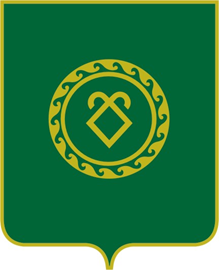 АДМИНИСТРАЦИЯСЕЛЬСКОГО ПОСЕЛЕНИЯУСТЬ-ТАБАССКИЙ СЕЛЬСОВЕТМУНИЦИПАЛЬНОГО РАЙОНААСКИНСКИЙ РАЙОНРЕСПУБЛИКИ БАШКОРТОСТАН№п/пНаименование мероприятияИсполнителиОбъем финансирования, тыс.рубОбъем финансирования, тыс.рубОбъем финансирования, тыс.руб№п/пНаименование мероприятияИсполнители2017201820191.Текущий ремонт сетей уличного освещенияАдминистрация сельского поселения 3025252.Обустройство мест для сбора и сортировки ТБОАдминистрация сельского поселения2020203.Пожарная безопасностьАдминистрация сельского поселения1010104.Содержание мест захороненияАдминистрация сельского поселения1010105.Обкос  территорииАдминистрация сельского поселения0556.Текущий ремонт заборов Администрация сельского поселения2020207.Утилизация отходов (вывоз мусора)Администрация сельского поселения1010108.Приобретение материалов (штакетник,столбы)Администрация сельского поселения5050509.Ремонт, содержание дорог местного значения, ремонт дорожных конструкций, установка дорожных знаков, указателейАдминистрация сельского поселения350350350ВСЕГО500,0500,0500,0